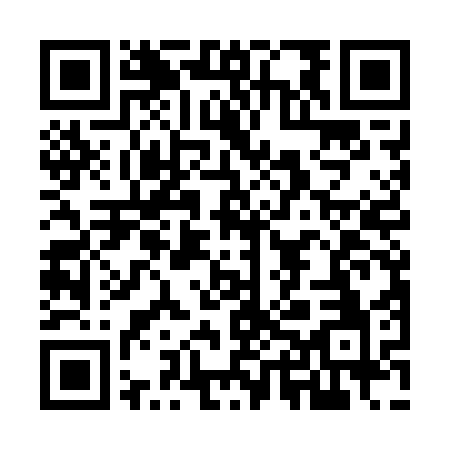 Ramadan times for Delmiro Gouveia, BrazilMon 11 Mar 2024 - Wed 10 Apr 2024High Latitude Method: NonePrayer Calculation Method: Muslim World LeagueAsar Calculation Method: ShafiPrayer times provided by https://www.salahtimes.comDateDayFajrSuhurSunriseDhuhrAsrIftarMaghribIsha11Mon4:264:265:3611:422:535:475:476:5312Tue4:264:265:3611:422:535:475:476:5213Wed4:264:265:3611:412:535:465:466:5214Thu4:264:265:3611:412:545:465:466:5115Fri4:264:265:3611:412:545:455:456:5116Sat4:264:265:3611:402:545:455:456:5017Sun4:264:265:3611:402:545:445:446:5018Mon4:264:265:3611:402:545:435:436:4919Tue4:264:265:3611:402:545:435:436:4820Wed4:264:265:3611:392:545:425:426:4821Thu4:264:265:3611:392:545:425:426:4722Fri4:264:265:3611:392:545:415:416:4723Sat4:264:265:3611:382:545:415:416:4624Sun4:264:265:3611:382:545:405:406:4625Mon4:264:265:3611:382:545:405:406:4526Tue4:264:265:3611:372:545:395:396:4527Wed4:264:265:3611:372:545:385:386:4428Thu4:264:265:3611:372:545:385:386:4329Fri4:264:265:3611:372:545:375:376:4330Sat4:264:265:3611:362:545:375:376:4231Sun4:264:265:3611:362:545:365:366:421Mon4:264:265:3511:362:545:365:366:412Tue4:264:265:3511:352:545:355:356:413Wed4:264:265:3511:352:545:355:356:404Thu4:264:265:3511:352:545:345:346:405Fri4:254:255:3511:342:545:335:336:396Sat4:254:255:3511:342:545:335:336:397Sun4:254:255:3511:342:535:325:326:388Mon4:254:255:3511:342:535:325:326:389Tue4:254:255:3511:332:535:315:316:3710Wed4:254:255:3511:332:535:315:316:37